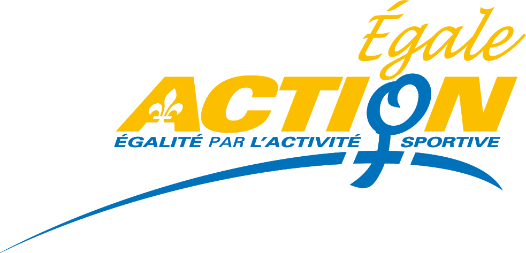 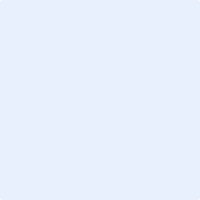 Formulaire de demande de subventiondans le cadre du PSAF 2020-2021Bien lire le document « Programme de soutien à l’avancement des femmes en sport – critères d’éligibilité 2020-2021 » avant de remplir le présent document. S’assurer de fournir toutes les informations demandées. Retourner à Béatrice Lavigne, blavigne@egaleaction.com NOM DE LA FÉDÉRATION : TITRE DU PROJET : DATE : NOM de la PERSONNE RESPONSABLE : NUMÉRO DE TÉLÉPHONE : COURRIEL : DESCRIPTION DOCUMENTÉE DE LA SITUATION :Ne pas oublier de décrire en quoi la situation est problématique quant à l’avancement, la participation, le recrutement, la promotion, etc. du volet féminin de votre discipline, chiffres à l’appui.PRÉSENTATION DE L’ACTIVITÉ Description de l’activité et comment viendra-t-elle améliorer la situation : Objectifs spécifiques-évaluation (résultats escomptés) :Faisabilité :Échéancier : Budget : Résolution du C.A. : Annexes au besoin – Si l’espace fournit pour les annexes ne convient pas, simplement faire ici la liste des documents et les joindre au formulaire 